Verimli ve Etkili Ders ÇalışmaDers çalışırken daha etkili ve verimli çalışma tekniklerini merak edenler değerli öğrencilerimiz için bazı ilkeleri bu yazımızda sıralamaya çalışacağız. Ayrıca ders çalışma planı nasıl hazırlanır, amaç belirlemenin önemi nedir, tekrarın eğitimdeki önemi, çalışma kuralları nelerdir, zamanı etkili kullanma yöntemleri, not tutmanın ve derslere hazırlıklı gitmenin faydaları nelerdir? vs. sorularının ve daha fazlasının cevabına ulaşmak için bu yazımızı okuyabilirsiniz.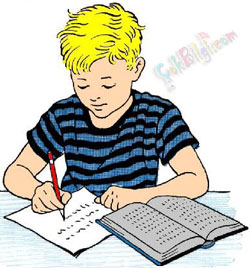 Okula başladığınız andan itibaren sürekli ders çalışmanız gerektiği söyleniyor olabilir veya çok çalışmanıza rağmen başarılı olamıyor olabilirsiniz. Hepsinin çözümü etkili ve verimli ders çalışmaktan geçer. Verimli ders çalışan birey her etkinliğe vakit ayırabilir. Etkili ve verimli ders çalışmanın püf noktalarının neler olduğuna hep birlikte göz atalım:1. Amaç belirleyiniz. Yapılan her davranış, eylem bir amaca yöneliktir. Örneğin, evde şeker bitince amacımıza yönelik olarak markete giderek şeker alırız. Bir metnin, kitabın ana fikrini bulabilmek için o metni veya kitabı okuruz. Amacını belirleyen bireyler adım adım bir sonraki hedefe ulaşır. Birinci sınıfı başarıyla bitiren öğrenci ikinci sınıfa geçer. İkiden üçe, dörde derken üniversitede istediği bölümü kazanmış olarak karşımıza çıkar. Bunun için amaç belirleme, verimli çalışmanın ilk adımıdır.2. Planlı çalışınız. Aynı anda birçok iş yapmayı düşünen kişiler plansız kişilerdir. Plan yaparak her şeye yeterince vakit ayırabilirsiniz. Ne zaman, nerde, hangi derse çalışacağınızı belirlerseniz kalan vakitlerinizde de oyun oynayabilir, gezmelere gidebilir, sınırlı bir süre televizyona bakabilir veya sevdiklerinize daha çok vakit ayırabilirsiniz.3. Zamanı Verili Kullanınız. Ders çalışırken 40 dakika ders 10 dakika teneffüs yapın. Ders çalıştığınız süreden daha çok teneffüs yaparsanız zamanınızı boşa harcamış olursunuz. Böylelikle de ders çalışmak sizin için işkenceye dönüşür.4. Ders çalışma veriminizi azaltan etkenleri ortadan kaldırınız. Televizyonun açık olduğu odada ders çalışmak dikkatinizi dağıtır veya küçük bir kardeşiniz varsa ve sürekli yanınıza geliyorsa dikkatiniz dağılır. Aç olmanız, kaygılı veya heyecanlı olmanız da ders çalışma veriminizi etkiler.5. Not tutunuz. Öğretmenlerde derslerde “dikkatle dinleyin, altını çizerek söylüyorum, burası önemli vs.” dedikleri yerleri mutlaka not alın veya altını çizin. Anlamadığınız yerler varsa anlamanızı kolaylaştıracak küçük notlar tekrar ederken yine size epey yardımcı olacaktır. Özet çıkarma teknikleri üzerine yazdığımız yazı size yardımcı olabilir. 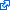 6. Derslere hazırlıklı gidiniz. Derse gitmeden önce o gün işleyeceğiniz konuyu okursanız aklınıza takılan yerleri öğretmeninize hemen sorabilirsiniz, anlamanız kolaylaşır. Derslere etkin olarak katılabilirsiniz. Derse hazırlık yapıp gelen, soru soran öğrenciler her daim öğretmenlerinin gözüne girer ve en önemlisi konuyu anlar.7. Tekrar yapınız. Tekrar edilmeyen bilgilerin büyük kısmı 24 saat içinde unutulmaktadır. Okulda öğrendiklerinizi o gün eve gidince, o hafta sonu ve bir de ayın sonunda tekrar ederseniz öğrendiğiniz bilgiler uzun süreli belleğinize kaydedilmiş olur. O bilgilere ihtiyaç duyduğunuzda bilgiler uzun süreli belleğinizden kısa süreli belleğinize çağırılır.Verimli ders çalışma kurallarına uyarak ders çalışmayı eğlenceli hale getirip her etkinliğe zaman ayırabilir, zamanınızı daha verimli kullanabilirsiniz. Etkili ve verimli ders çalışarak okuduklarınızı anlayacağınız günler dileriz. Bu konuda okul rehber öğretmeninizden yardım ve destek isteyebilirsiniz.